Аналитическая справка
о результатах итогового сочинения (изложения) по русскому языку
обучающихся 11-х классовВ соответствии с приказом Минпросвещения, Рособрнадзора от 07.11.2018 № 190/1512 «Об утверждении Порядка проведения государственной итоговой аттестации по образовательным программам среднего общего образования», Методическими рекомендациями, направленными письмом Рособрнадзора от 24.09.2020 № 05-86, приказом Минпросвещения,  управления образования № 634 от 12.11.21 было проведено итоговое сочинение по русскому языку в 11-х классахЦель: проверить умение создавать собственное связное высказывание на заданную топорой на литературный материал. При этом особое внимание уделяется умению выпускника грамотно аргументировать свои мысли и утверждения.Срок проведения:  1.12.2021 г..В написании итогового сочинения (изложения) по русскому языку участвовали  20 обучающихся 11-х класса, что составило  95 % от общего количества.Таблица 1. Анализ результата проверки по требованиям и критериям итогового сочинения (изложения) обучающихся 11-х классовДанные таблицы 1 наглядно представлены в диаграмме 1.Диаграмма 1. Результат проверки по требованиям и критериям итогового сочинения (изложения) обучающихся 11-х классов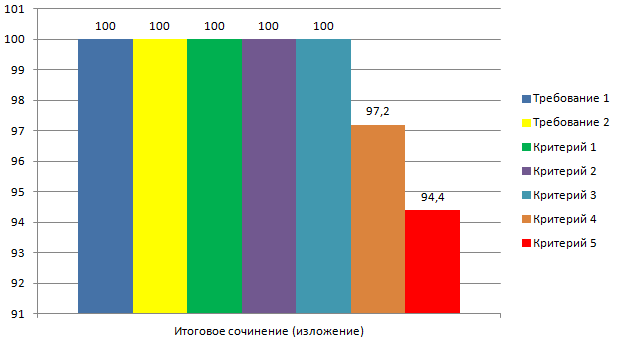 Представленные выше таблица и диаграмма позволяют увидеть, что все обучающиеся 11-х классов, которые присутствовали на экзамене, получили «зачет».Написание сочинения проверяет умение создавать собственное связное высказывание на заданную тему с опорой на литературный материал. При этом особое внимание уделяется умению выпускника грамотно аргументировать свои мысли и утверждения.Подходы к разработке формулировок тем итогового сочинения определяются задачами: 1. Выявить уровень речевой культуры выпускника, его начитанность, личностную зрелость и умение рассуждать на выбранную тему.
2. Проверить речевые компетенции обучающегося, умение обращаться к литературному материалу, выбирать наиболее соответствующие проблематике сочинения произведения для раскрытия темы.
3. Оценить практическую грамотность выпускника и фактическую точность его письменной речи.Исходя из задач формируются цели:
1. Проверка широты кругозора, умения мыслить и доказывать свою позицию с опорой на самостоятельно выбранные произведения отечественной и мировой литературы.
2. Владение речью.
3. Содействие формированию самосознания учащегося, развитие его речевой и читательской культуры.Обучающимся был предложен следующий комплект тем сочинений для проведения итогового сочинения в текущем учебном году.Таблица 2. Комплект тем итогового сочинения Сочинение выбрали __________.Диаграмма 2. Выбор тем итогового сочинения выпускниками 11-го класса «_»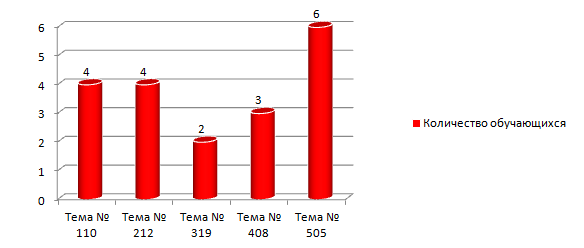 Из диаграммы видно, что _____ обучающихся выбрали тему № ___. Самая непопулярная тема – № ___, ее выбрали два человека.Работы проверялись в соответствии с критериями оценивания, утвержденными Федеральной  службой по надзору в сфере образования и науки.Критерии оценивания
итогового сочинения организациями,
реализующими образовательные программы среднего общего образованияК проверке по критериям оценивания допускаются итоговые сочинения, соответствующие установленным требованиям.Требование № 1. Объем итогового сочиненияРекомендуемое количество слов – от 350.Максимальное количество слов в сочинении не устанавливается. Если в сочинении менее 250 слов (в подсчет включаются все слова, в том числе и служебные), то выставляется «незачет» за невыполнение требования № 1 и «незачет» за работу в целом (такое сочинение не проверяется по критериям оценивания).Требование № 2. Самостоятельность написания итогового сочиненияИтоговое сочинение выполняется самостоятельно. Не допускается списывание сочинения (фрагментов сочинения) из какого-либо источника или воспроизведение по памяти чужого текста (работа другого участника, текст, опубликованный в бумажном и (или) электронном виде, и др.).Допускается прямое или косвенное цитирование с обязательной ссылкой на источник (ссылка дается в свободной форме). Объем цитирования не должен превышать объема собственного текста участника.Если сочинение признано несамостоятельным, то выставляется «незачет» за невыполнение требования № 2 и «незачет» за работу в целом (такое сочинение не проверяется по критериям оценивания).Итоговое сочинение, соответствующее установленным требованиям, оценивается по критериям:
1. Соответствие теме.
2. Аргументация. Привлечение литературного материала.
3. Композиция и логика рассуждения.
4. Качество письменной речи.
5. Грамотность.Критерии № 1 и № 2 являются основными.Для получения «зачета» за итоговое сочинение необходимо получить «зачет» по критериям № 1 и № 2 (выставление «незачета» по одному из этих критериев автоматически ведет к «незачету» за работу в целом), а также дополнительно «зачет» по одному из других критериев.Критерий № 1. Соответствие темеДанный критерий нацеливает на проверку содержания сочинения.Участник должен рассуждать на предложенную тему, выбрав путь ее раскрытия (например, отвечает на вопрос, поставленный в теме, или размышляет над предложенной проблемой и т. п.).«Незачет» ставится только в случае, если сочинение не соответствует теме или в нем не прослеживается конкретной цели высказывания, то есть коммуникативного замысла. Во всех остальных случаях выставляется «зачет».Критерий № 2. Аргументация. Привлечение литературного материалаДанный критерий нацеливает на проверку умения использовать литературный материал (художественные произведения, дневники, мемуары, публицистику, произведения устного народного творчества (за исключением малых жанров), другие литературные источники) для аргументации своей позиции.Участник должен строить рассуждение, привлекая для аргументации не менее одного произведения отечественной или мировой литературы, избирая свой путь использования литературного материала; при этом он может показать разный уровень осмысления художественного текста: от элементов смыслового анализа (например, тематика, проблематика, сюжет, характеры и т. п.) до комплексного анализа произведения в единстве формы и содержания и его интерпретации в аспекте выбранной темы.«Незачет» ставится при условии, если сочинение написано без привлечения литературного материала, или в нем существенно искажено содержание произведения, или литературные произведения лишь упоминаются в работе, не становясь опорой для аргументации. Во всех остальных случаях выставляется «зачет».Критерий № 3. Композиция и логика рассужденияДанный критерий нацеливает на проверку умения логично выстраивать рассуждение на предложенную тему. Участник должен выдерживать соотношение между тезисом и доказательствами.«Незачет» ставится, если грубые логические нарушения мешают пониманию смысла сказанного или отсутствует тезисно-доказательная часть. Во всех остальных случаях выставляется «зачет».Критерий № 4. Качество письменной речиДанный критерий нацеливает на проверку речевого оформления текста сочинения.Участник должен точно выражать мысли, используя разнообразную лексику и различные грамматические конструкции, при необходимости уместно употреблять термины.«Незачет» ставится при условии, если низкое качество речи (в том числе речевые ошибки) существенно затрудняет понимание смысла сочинения. Во всех остальных случаях  выставляется «зачет».Критерий № 5. «Грамотность»Данный критерий позволяет оценить грамотность выпускника.«Незачет» ставится при условии, если на 100 слов приходится в сумме более пяти ошибок: грамматических, орфографических, пунктуационных. Анализ сочинений по критерию №1 
«Соответствие теме»Критерий № 1 является важнейшим: выпускник должен откликнуться на предложенную задачу, избежать ее подмены, выбрать свой путь рассуждения, сформулировав тезисы, которые предстоит аргументированно раскрыть._______________________________________________________________________________________________________________________________________________________________________________________________________________________________________________________________________________________________________________________Анализ сочинений по критерию № 2 
«Аргументация. Привлечение литературного материала»___________________________________________________________________________________________________________________________________________________________________________________________________________________________________________________________________________Анализ сочинений по критерию № 3 
«Композиция и логика рассуждения»_______________________________________________________________________________________________________________________________________________________________________________________________________________________________________________________________________________________________________________________________________________________________________________________________________________________________________________________________________________________________________Анализ сочинений по критерию № 4 
«Качество письменной речи»_____________________________________________________________________________________________________________________________________________________________________________________________________________________________________________________________________________________________________________________________________________________________________________________________________________________________________________________________________________________________________________________________________________________________________________________________________________________________________________________________________________________________________________________________________________________________________________________________Анализ сочинений по критерию № 5 
«Грамотность»________________________________________________________________________________________________________________________________________________________________________________________________________________________________________________________________________________________________________________________________________________________________________________________________________________________________________________________________________________________________________________________________________________________________________________________________________________________________________________________________________________________________________________________________________________________________________________________________________________________________________________________________________________________________________________________________________________________________________________________________________________________________________________________________________________________________________________________________________________________________________________________________________________________________________________________________________________________________________________________________________________________________________________________________________________________________________________________________________________________________________________________________________________________________________________________________________________________________________________________________________________________________________________________________________________________________________________________________________________________________________________________________________________________________________________________________________________________________________________________________________ВЫВОДЫВ написании тренировочного итогового сочинения (изложения) по русскому языку участвовали __ обучающихся 11-х классов, что составило ____________ от общего количества выпускников.РЕКОМЕНДАЦИИ1. Администрации ОО:
1.1. Усилить контроль работы, ориентированной на высокие результаты подготовки выпускников к ГИА. Срок: __________
1.2. Усилить внутришкольный контроль работы по индивидуальным образовательным маршрутам выпускников с низкой мотивацией и выпускников, способных достичь максимального результата на ГИА. Срок: __________
1.3. Организовать методическую поддержку учителей русского языка и литературы в подготовке высокомотивированных выпускников. Срок: __________
1.4. Проанализировать на методических совещаниях причины допущенных ошибок, внести соответствующие коррективы в план подготовки обучающихся к ГИА. Срок: ______
1.5. Довести результаты итогового сочинения (изложения) до сведения родителей под подпись. Срок: до __________.2. Учителям русского языка и литературы:
2.1. Усилить контроль результативности освоения выпускниками программы, продолжить работу по индивидуальным образовательным маршрутам по подготовке к ГИА-11 по русскому языку. Срок: __________
2.2. Осуществлять планомерную работу по устранению пробелов в знаниях учащихся.
Продолжить обучение написанию сочинений разных жанров развивающего, исследовательского характера на уроках русского языка и литературы. На уроках развития речи по русскому языку и литературе систематически работать с текстовой информацией с целью формирования коммуникативной компетентности обучающихся: «погружаясь в текст», грамотно его интерпретировать, выделять разные виды информации и осознавать оригинальность авторской содержательно-концептуальной позиции, заявленной в тексте. Срок: __________
2.3. Расширить работу по анализу текста; наряду с правописными и грамматическими заданиями постоянно предусматривать вопросы на понимание содержания текста, авторской позиции, языковых средств связи, средств языковой выразительности; ввести в постоянную практику работы с текстом формирование корректного и аргументированного личного мнения учащихся о проблемах, поставленных автором, а также умения чувствовать подтекст. Срок: __________
2.4. Совершенствовать формы и методы проведения учебных занятий, использовать возможности индивидуального и дифференцированного обучения для организации процесса
обучения.  Срок: __________Исполнитель: _________________________________Со справкой ознакомлен(ы):_________________Количество%ТребованияТребование № 1Зачет20100%ТребованияТребование № 1Незачет00ТребованияТребование № 2Зачет20100%ТребованияТребование № 2Незачет00КритерииКритерий № 1Зачет20100%КритерииКритерий № 1Незачет00КритерииКритерий № 2Зачет20100%КритерииКритерий № 2Незачет00КритерииКритерий № 3Зачет1995%КритерииКритерий № 3Незачет15 %КритерииКритерий № 4Зачет318 %КритерииКритерий № 4Незачет1782 %КритерииКритерий № 5Зачет1675 %КритерииКритерий № 5Незачет425%НОМЕР ТЕМА